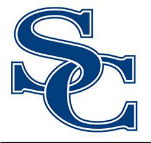 Program Directors Meeting2/24/2021Board Meeting Draft Agenda ReviewPersonnelMaintenance / FacilitiesWalking Path EasementFinanceStaffing AllocationsFood Service / TransportationMowing BidsTechnologyBoard RoomECE / PreschoolState & Federal Programs / Grants Aspiring Leaders CadrePrincipal SearchInstruction / Assessment Updates What Do I Need to Do Better??